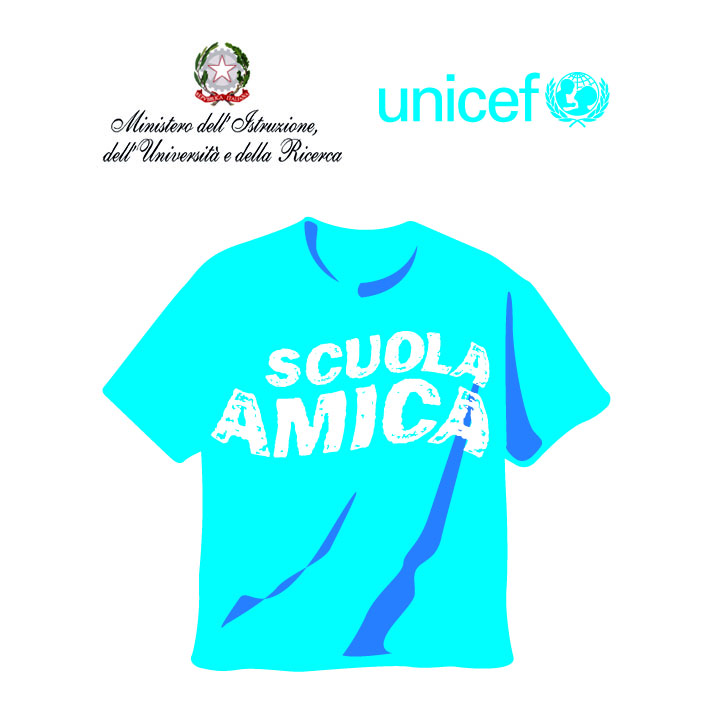 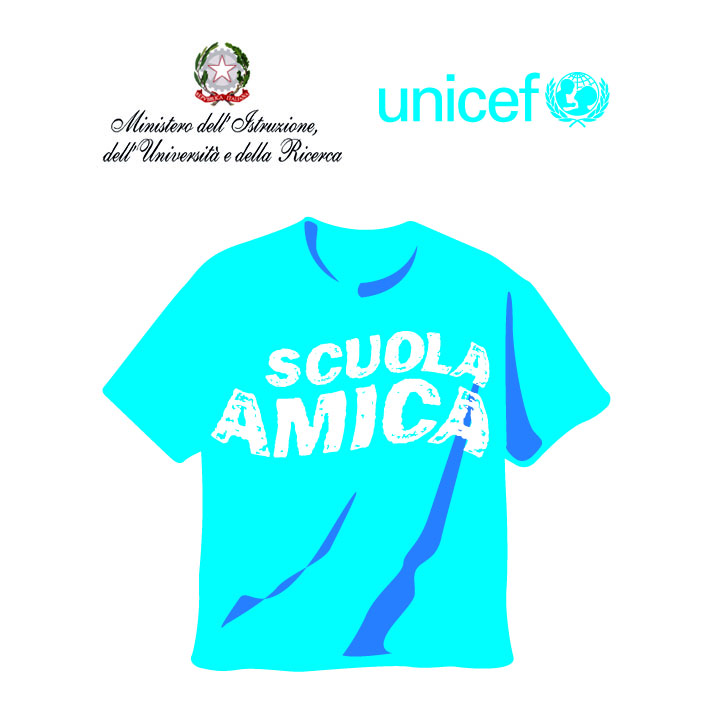 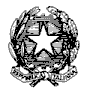 Ministero dell’Istruzione, dell’Università e della RicercaISTITUTO COMPRENSIVO VIA NOVARIA - VILLANTERIOVia Novaria, 3 - 27019  - VILLANTERIO  (PV)  - CF: 90007680185Tel. 0382/974008  E-mail Segreteria: pvic813007@istruzione.it -  PEC: pvic813007@pec.istruzione.it E-mail Dirigente Scolastico: dirigentescolastico@icvillanterio.edu.itAL DIRIGENTE SCOLASTICODELL’ISTITUTO COMPRENSIVODI VILLANTERIOOGGETTO: RICHIESTA DI PERMESSO BREVE (ART. 22 DEL C.C.N.L. - Comparto Scuola)Il/La sottoscritt_ _  _____________________________________Qualifica ___________________________________________________ a tempo indeterminato/determinato  C H I E D Ela concessione di un permesso breve per il giorno ___________ dalle ore ______ alle ore ______per i seguenti motivi:__________________________________________________________________________Fa presente che in tale orario potrà essere sostituit_nel modo seguente:Dichiara che recupererà le ore usufruite secondo la seguente calendarizzazione in modo da mantenere il monte ore annuale e settimanale disciplinare per gli alunni:Data _____________                                 Firma __________________________________N° ORE DI PERMESSO GIA’ FRUITE = ____                                                                                                               VISTO: SI AUTORIZZAIL DIRIGENTE SCOLASTICO
          (Dott. Carlo Raffaele PEDRAZZINI)   Documento firmato digitalmente ai sensi del c.d. Codice  dell’Amministrazione Digitale e normativa connessa*************************************************N. B. - Il permesso deve essere preventivamente autorizzato dal Dirigente Scolastico e le modalità di recupero concordate con lo stesso.	Le ore possono essere recuperate entro i 2 mesi lavorativi successivi a quello della fruizione del permessoGIORNOORADOCENTE che ha dato la disponibilitàFIRMA del docente disponibileGIORNOORADOCENTE che ha dato precedentemente la disponibilitàFIRMA del docente a cui viene restituita l’ora